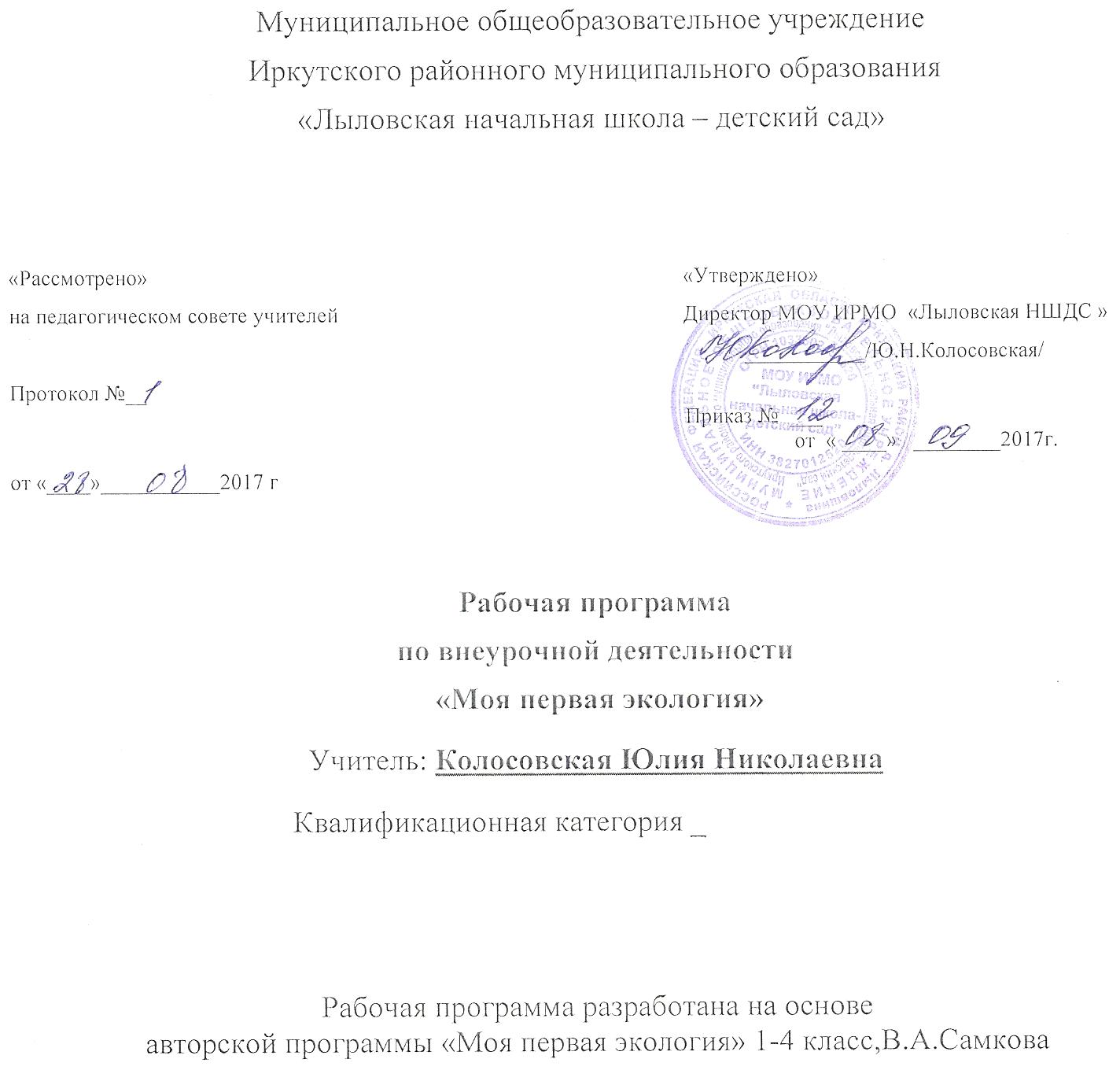 Планируемые результаты освоения обучающимися программы внеурочной деятельности «Моя первая экология»Личностными результатами освоения внеурочной программы являются:- развитие любознательности и формирование интереса к изучению природы методами искусства и естественных наук;- развитие интеллектуальных и творческих способностей учащихся, дающихвозможность выражать своё отношение к окружающему миру природы различными средствами (художественное слово, рисунок, живопись, различные жанры декоративно-прикладного искусства, музыка и т. д.);- воспитание ответственного отношения к природе, осознания необходимости сохранения окружающей среды;- формирование мотивации дальнейшего изучения природы.Метапредметными результатами являются:- овладение элементами самостоятельной организации учебной деятельности, что включает в себя умения ставить цели и планировать личную учебную деятельность, оценивать собственный вклад в деятельность группы, проводить самооценку уровня личных учебных достижений;- освоение элементарных приёмов исследовательской деятельности, доступных для детей младшего школьного возраста: формулирование с помощью учителя цели учебного исследования (опыта, наблюдения), составление его плана, фиксирование результатов, использование простых измерительных приборов, формулировка выводов по результатам исследования;- формирование приёмов работы с информацией, что включает в себя умения поиска и отбора источников информации в соответствии с учебной задачей, а также понимание информации, представленной в различной знаковой форме-в виде таблиц, диаграмм, графиков, рисунков и т. д.;- развитие коммуникативных умений и овладение опытом межличностнойкоммуникации, корректное ведение диалога и участие в дискуссии, а также участие в работе группы в соответствии с обозначенной ролью.Универсальные учебные действия:—работать с различными приборами и оборудованием, необходимыми для проведения в природе наблюдений и измерений;—использовать полевой дневник для записи и/или зарисовки наблюдаемых объектов или явлений;—вырабатывать в себе личностные качества, необходимые для работы на природе (внимательность, терпение, точность, сотрудничество);—применять правила поведения на природе во время учебных занятий и в повседневной жизни;—выполнять измерения различных величин (на примере массы или температуры);—составлять план проведения простейшего исследования (под руководством учителя).—изучать и развивать возможности органов чувств как источника информации об окружающей среде;—проводить наблюдения за природными объектами;—изготавливать простейшие модели приборов;—составлять описания объекта изучения;—выражать свои эмоции и чувства, возникающие во время общения с природой, с помощью художественного слова, рисунка, малых пластических форм и т. п.;—оформлять выполненные наблюдения в виде сообщения, проекта.—выявлять в ходе наблюдений характерные особенности природных объектов;—соотносить форму и свойства различных природных объектов;—выявлять и описывать разнообразие определённых природных объектов и явлений;—применять простейшие оценочные шкалы для характеристики состояния природных объектов;—устанавливать зависимость особенностей внешнего строения живых организмов от внешних факторов среды.—планировать и выполнять простейшие наблюдения за природными объектами;—составлять описание природных объектов на основе предложенного алгоритма;—находить в ближайшем природном окружении примеры, подтверждающие взаимосвязь растений и животных.—приводить примеры использования различных природных материалов при изготовлении изделий народного промысла;—различать предметы наиболее известных народных промыслов;—приводить примеры антропоморфизма в устном народном творчестве.Предметными результатами являются:- в ценностно-ориентационной сфере — сформированность представлений об экологии как одном из важнейших направлений изучения взаимосвязей и взаимодействий между природой и человеком, как важнейшем элементе культурного опыта человечества;- в познавательной сфере — наличие углублённых представлений о взаимосвязи мира живой и неживой природы, между живыми организмами; об изменениях природной среды под воздействием человека; освоение базовых естественнонаучных знаний, необходимых для дальнейшего изучения систематических курсов естественных наук; формирование элементарных исследовательских умений; применение полученных знаний и умений для решения практических задач в повседневной жизни, для осознанного соблюдения норм и правил безопасного поведения в природной и социоприродной среде;- в трудовой сфере — владение навыками ухода за растениями комнатными и на пришкольном участке, за обитателями живого уголка, за домашними питомцами;- в эстетической сфере — умение приводить примеры, дополняющие научные данные образами из литературы и искусства;- в сфере физической культуры — знание элементарных представлений о зависимости здоровья человека, его эмоционального и физического состояния от факторов окружающей среды.                                       II. Содержание программы1 – год обучения . Экология в красках и формахПервые шаги по тропинке открытийЗнакомство с оборудованием, необходимым для работы на природе: полевой дневник, компас, лупа, определители растений и животных, справочники, карта местности и др.Правила ведения полевого дневника: запись наблюдений и зарисовка наблюдаемых явлений. Четыре основных качества, необходимые каждому во время проведения исследований в лесу: терпение, внимательность, точность, сотрудничество. Наблюдение — основной метод работы на природе. Его цель, планирование. Значение систематичности в проведении наблюдений. Четыре основных вопроса, на которые необходимо ответить, прежде чем приступать к наблюдению: зачем? что? где? и как наблюдать? 	Десять заповедей друзей леса, составленные учёным-экологом Ф. Тасси.Упражнения для развития наблюдательности: «В гармонии с природой», «Ходим, подняв голову вверх», «Смотрим под ноги», «Ходим задом наперёд», «Прогулка вслепую» и др.Необходимое оборудование: полевой дневник, простой карандаш, ластик, повязки на глаза из плотной материи (из расчёта одна повязка на двух детей), аудиокассеты с записью звуков природы.Особенности содержания обучения. Объектом изучения программы является природное и социоприродное окружение младшего школьника. В учебном процессе познание природы как целостного реального окружения требует её осмысленного разделения на отдельные компоненты, объекты. В качестве таких объектов рассматриваются тела живой и неживой природы из ближайшего окружения младших школьников.Основной акцент в содержании программы сделан на развитии у младших школьников наблюдательности, умения устанавливать причинно-следственные связи. В содержание курса включены сведения о таких методах познания природы, как наблюдение, измерение, моделирование; даются сведения о приборах и инструментах, которые человек использует в своей практической деятельности.Содержание внеурочной программы строится на основе деятельностного подхода. Вовлечение учащихся в разнообразную деятельность является условием приобретения прочных знаний, преобразования их в убеждения и умения, формирования основ экологической ответственности как черты личности. Программа предусматривает проведение экскурсий и практических занятий в ближайшем природном и социоприродном окружении (пришкольный участок, микрорайон школы, ближайший парк, водоём и т. п.).Деятельностный подход к разработке содержания курса позволит решать в ходе его изучения ряд взаимосвязанных задач: обеспечивать восприятие и усвоение знаний, создавать условия для высказывания младшими школьниками суждений нравственного, эстетического характера; уделять внимание ситуациям, где ребёнок должен учиться различать универсальные (всеобщие) и утилитарные ценности; использовать все возможности для становления привычек следовать научным и нравственным принципам и нормам общения и деятельности. Тем самым создаются условия для интеграции научных знаний о природе и других сфер сознания: художественной, нравственной, практической.Подобное содержание программы не только позволяет решать задачи, связанные с обучением и развитием школьников, но и несёт в себе большой воспитательный потенциал. Воспитательная функция курса заключается в формировании у младших школьников необходимости познания окружающего мира и своих связей с ним, экологически обоснованных потребностей, интересов, норм и правил (в первую очередь гуманного отношения к природному окружению, к живым существам). Обучение и воспитание в процессе изучения курса будут способствовать развитию эмоциональной сферы младших школьников, их способности к сопереживанию, состраданию.                                       Природа в наших ощущенияхКаждый человек связан с окружающей средой посредством органов чувств. Сенсорное восприятие — один из путей существования в гармонии с окружающим миром. Восприятие цвета и формы различных природных объектов. Цвета леса. Цветовая гамма растений: листьев, цветков, коры деревьев и кустарников. Составление палитры красок одного растения. Составление гаммы оттенков зелёного цвета — основного цвета леса, коричневого — цвета коры и почвы или голубого — цвета неба.Выразительность линий и форм живых организмов. Гармония в природе как «связь», «стройность», «соразмерность». Гармоничное сочетание в организме растений и животных отдельных частей, пропорциональность форм.Знакомство с различными техниками рисования, позволяющими выразить своё впечатление от посещения леса: монотипия, акватипия, рисунок пером, использование трафаретов и пр.Упражнения для тренировки зрительного восприятия. Нахождение объектов по заданным признакам. Использование оптических приборов — биноклей, ручных и бинокулярных луп, микроскопов — для изучения различных микро - и макрообъектов. Изготовление простейшего«микроскопа» из пластмассового стаканчика, прозрачной плёнки и резинового колечка.Упражнения на расширение опыта сенсорного взаимодействия с использованием слуха, обоняния, осязания, вкуса. Игра «Давайте познакомимся» (выступление от имени какого-нибудь животного или растения, направленное на преодоление негативного отношения к нему).Необходимое оборудование: полевой дневник, простой карандаш, ластик, бумага для акварели, акварельные и гуашевые краски, тушь, кисточки и перья, аудиозаписи звуков природы, повязки на глаза, карточки-задания, пластмассовые или картонные стаканчики из-под пищевых продуктов, тонкая полиэтиленовая плёнка, цветные резиновые колечки.                                      Геометрия живой природыЖивые организмы и симметрия. Двусторонняя и лучевая симметрия в строении различных органов животных и растений. Спираль в движении, росте и развитии растений и животных — способ достижения дополнительной жёсткости и устойчивости в пространстве.Описывая спираль, растут побеги; двигаясь по спирали, раскрываются лепестки цветков, развёртываются побеги папоротника; спиральное расположение почек и листьев на побеге.Разнообразие форм листьев и крон деревьев и кустарников. Различная степень густоты кроны: густая, средняя, сквозистая.Зависимость особенностей внешнего строения растений и животных от условий среды обитания и образа жизни.Необходимое оборудование: полевой дневник, простой карандаш, ластик, карманное зеркальце прямоугольной формы, разноцветные нити длиной 25–30 см, карточки-задания, листы плотной бумаги, широкий прозрачный скотч, цветные карандаши, фломастеры, аудиокассеты с записью звуков природы.                                    Природа и её обитателиНаблюдения за растениями и животными (по выбору). Изучение условий обитания, особенностей произрастания (для растений) — одиночные или образуют заросли, угнетён ли рост и т. д. Выявление взаимоотношений между различными видами живых организмов (сотрудничество, конкуренция, хищничество, паразитизм и др.). Особенности поведения.Изучение типов повреждений растений насекомыми и микроорганизмами. Изучение зависимости состояния растений от условий произрастания.Подвижные игры: «Белки, сойки и орехи», «Найди свой дом».Необходимое оборудование: полевой дневник, простой карандаш, ластик, повязки на глаза, карточки-задания, листы плотной бумаги, широкий прозрачный скотч.                                         Лесные ремёслаТрадиционные народные промыслы, связанные с лесом: резьба по дереву, бересте; плетение из луба, лыка, ивового прута, берестоплетение. Лесные мотивы в работах вышивальщиц, ткачих, кружевниц, в росписи павловопосадских платков. Игрушки пришли из леса: богородскаяигрушка, сергиевопосадские матрёшки.Элементарные представления об антропоморфизме в народном творчестве. Животные и растения, наделяемые различными положительными и отрицательными человеческими качествами. Преодоление стереотипов, выражающихся в негативном отношении к некоторым животным (отношение неприязни, брезгливости, отвращения, безразличия и т. п.).Лесная палитра: растения-красители. Красильная мастерская в работе — окрашиваем ткани. Рисуем природными красками. Лес — кормилец и врачеватель. Лесное «меню». Лекарственные растения леса.Экскурсии: посещение местных памятников архитектуры, садовопаркового искусства или иных интересных с точки зрения изучаемой темы объектов; посещение мастерских народного промысла, студий художников.Примерные объекты экскурсий1. Ближайший лес, лесопарк или иные зелёные насаждения, в значительной степени соответствующие естественным лесным сообществам, характерным для данной местности.2. Памятники садово-паркового искусства.3. Памятники природы.4. Мастерские народного промысла, студии художников.5. Краеведческий, этнографический, минералогический, зоологический и иные музеи, соответствующие изучаемой тематике.6. Выставки пейзажной и анималистической живописи; фотовыставки, посвящённые природе.7. Зоопарк, зоовыставка, террариум, зоологический уголок и т. п.8. Ботанический сад, дендрарий, зимний сад и т. п.9. Лаборатория экологического мониторинга, станция защиты растений.10. Ближайший заказник, национальный парк, заповедник.                         2 –ой год обучения . Дом, в котором я живу.Дом, в котором я живу: человек и окружающая его средаМоя окружающая среда: дома, в школе, на улице, на природе. Понятие о доме в его прямом и переносном смысле: дом человека, убежище животных, планета — дом всего человечества.От чего зависит порядок и уют в доме, как их поддерживать. Что должен знать и уметь каждый из нас, чтобы быть хранителем нашего общего «дома» — планеты Земля.Экология человека — наука, изучающая взаимоотношения и взаимное влияние человека и окружающей его среды.Человек защищается от воздействия окружающей среды: появление одежды и жилищ. Жилища первобытных людей. Как и из каких материалов строят дома различные народы. Постоянные жилища: вигвам, иглу, изба, дом на сваях и др. Переносные жилища: юрта, чум, палатка. Общие требования, которые предъявляет человек к жилищу: надёжная защита от неблагоприятных погодных факторов (низких или высоких температур, осадков, сильного ветра); доступность природных строительных материалов.Элементарные представления об экологии жилища. Как выглядел городской дом в разные эпохи. Появление многоэтажных домов. Новые строительные и отделочные материалы: бетон и железобетон, асбест, древесно-стружечные плиты (ДСП), линолеум, стекловолокно и др. Влияние синтетических материалов на окружающую среду и здоровье человека.Как городской дом обеспечивается водой и электроэнергией. Увеличение потребления воды и электроэнергии — одна из причин возникновения экологических проблем. Экономное использование ресурсов — одно из условий сохранения окружающей среды.Преимущества и недостатки малоэтажной застройки.«Экологический дом» — дом, не наносящий ущерба окружающей среде. Использование при его строительстве экологически безопасных для здоровья людей материалов, хорошо удерживающих тепло, а также специальных конструкций, позволяющих улавливать энергию солнца и ветра.Домашняя обстановка. Предметы домашнего обихода. Чистота, порядок и уют в доме. Семейные традиции и семейные праздники.Одежда и обувь, их назначение: защита от неблагоприятных воздействий окружающей среды, утверждение положения человека в обществе — принадлежность к определённому классу (касте, клану), профессии и т. п.Зависимость покроя одежды и используемых для ее изготовления материалов от природных условий. Природные материалы, используемые для пошива, окраски и декорирования одежды и обуви: натуральный мех, кожа, замша; ткани из растительных, шерстяных, шёлковых и смешанных волокон. Синтетические ткани. «Экологический стиль» в манере одеваться.Стремление украшать себя и своё жилище - дна из древнейших потребностей человека. Первобытные «коллекционеры». Находки в пещерах первобытных людей -окаменевшие раковины, кристаллы кварца, различные минералы, букеты цветов. Первые украшения- фигурки из обожжённой глины, изделия из бивней мамонта, костяные изображения зверей и птиц. Животные, исчезнувшие с лица Земли или ставшие редкими из-за стремления человека украшать себя или своё жилище красивым мехом, перьями, чучелами животных.Браконьерство. Международные соглашения по запрещению торговли редкими (экзотическими) видами,Наблюдения: изучение убежищ различных твидов животных, встречающихся 13 городе, насекомых (муравьев, ос), птиц (ласточек, стрижей, Воробьёв, ворон), млекопитающих (белок, домашних хомячков и др.).Практические работы: «Домашняя инвентаризация», «Дом, и котором я бы хотел жить» (разработка проекта), «Мой гардероб».Игры: «Мы строим дом», «Дом экологической моды».О городах и горожанах: человек в городеКочевой образ жизни древних племён. Переход некоторых племён к оседлой жизни, возникновение первых поселений. Появление городов. Принципы выбора места для основания города: безопасность, близость к источникам пресной воды, необходимые запасы строительных материалов (камень, глина, древесина и т. п.), возможность торговать с соседями и др. Города-государства.Изменение естественной (природной) среды в городе. Рост городов за счёт прилегающих к ним природных территорий.«Расползание» городов — одна из причин разрушения мест обитания растений, животных и других организмов.Зависимость города от окружающей его среды. Ресурсы, необходимые для нормального существования города: пресная вода, продукты питания, топливо.Экологические проблемы города: загрязнение воздуха промышленными предприятиями и транспортом; загрязнение водоёмов, рек, подземных вод в черте города и за его пределами; накопление бытовых и промышленных отходов. Проблема шума в городе.Разные города -разные люди: влияние города на образ жизни, характер, настроение, культурный уровень его жителей.Влияние городской среды на физическое и душевное здоровье человека.Футурология — наука о будущем. Научные прогнозы дальнейшего развития городов. Проблемы, которые необходимо решить архитекторам и градостроителям в связи с постоянным ростом численности городского населения планеты. Различные проекты городов будущего.Наблюдения: изучение уровня шума в различных районах города.Практические работы: определение загрязнения воздуха в городе по количеству частиц пыли, оседающих на листьях деревьев, на пластинках, смазанных вазелином.Игры: проектирование микрорайона школы с учётом потребностей его жителей.3–ий год обучения. О сложных системах, маленьком гвозде и хрупком равновесии: как устроены экологические системы.Система — одно из ключевых понятий экологии. Система как множество закономерно связанных друг с другом элементов (предметов, явлений и т. п.). Элемент — составная часть системы. Разнообразие систем. Биологические системы: системы органов растений, животных, человека. Организм как система.Понятие «экосистема». Природные (естественные) и искусственные экосистемы. Различие между естественными и созданными человеком экосистемами. Моделирование экосистем. Аквариум — модель природной экосистемы.Типы природных экосистем: наземные и водные экосистемы. Лес — один из наиболее распространённых типов наземных экосистем. Водоём как природная система. Болото переходный тин между водными и наземными экосистемами. Тундра и пустыня — экосистемы, сложившиеся в сложных климатических условиях; их сходство и различие.Природа как источник различных ресурсов, необходимых для удовлетворения потребностей человека. Материальные и духовные потребности. Влияние человека на природные экосистемы. Положительные и отрицательные примеры изменений в природе, вызванных деятельностью человека.Наблюдения: выявление связей организма и окружающей его среды (на примере наблюдений за растениями и животными города); выявление элементов, входящих в экосистему (но выбору учащегося).Практические работы:«Я и моя окружающая среда»: выявление объектов, с которыми прямо или косвенно связан ребёнок; ранжирование их по степени значимости;— изготовление модели, демонстрирующей распускание цветков водных растений;— изготовление модели, имитирующей какой-либо объект или явление (по выбору учащегося);— составление композиции из комнатных растений.Игры: дидактические игры из серии «Найди свой дом» («Лесные экосистемы»); «Экологический театр», «Узнай меня».В сетях жизни: многообразие экологических связейБиологическая экология — наука, изучающая взаимозависимость и взаимодействие организмов (или их совокупностей — популяций, сообществ и т. п.) и окружающей их среды. Простейшая классификация жологических связей: связи между живыми существами и неживой природой; связи между организмами (внутри одного вида и между различными видами).Пищевые связи в экосистеме. Растения — производители органического вещества. Травоядные и хищники. Всеядные животные. Животные-падальщики. Цепи питания. Сети питания. Элементарные представления о пищевой пирамиде. Роль грибов и почвенных микроорганизмов в экосистеме.Внутривидовые отношения. Временные и постоянные группы животных: семьи, стаи, стада, колонии и т. п. Взаимопомощь в группе: совместные поиски корма, защита от врагов, забота о потомстве, о больных и раненых.Взаимовыгодные отношения и сотрудничество между различными видами: муравьи и тля; рак-отшельник, актиния и многощетинковый червь; медоед и мёдоуказчик и др.Общение животных. Способы передачи информации: окраска, звуковые сигналы, запахи, язык поз и движений.Передача информации от взрослых животных потомству. Подражание и обучение. Игра — один из способов усвоения навыков поведения, необходимых в дальнейшей жизни.Наблюдения: внутривидовые и межвидовые отношения на примере поведения птиц (голубей, ворон, воробьев, уток и других птиц, обитающих в городе), кошек и собак; обучение потомства у млекопитающих и птиц, встречающихся в городе.Практические работы: оригами «Птица». Моделирование отношений в птичьей стае.Игры: «Популяция оленей», «Белки, сойки и орехи», «Найди свою семью», «Опасные цепочки», «Экологический театр».Общий дом –общие проблемы:почему возникают и как решаются экологические проблемыУвеличение численности населения планеты. Необходимость производства всё большего количества продовольственных и промышленных товаров. Рост потребностей человека. Экологические проблемы становятся глобальными — «всеобщими», охватывающими весь земной шар. Глобальные экологические проблемы: сокращение многообразия видов живых организмов; истощение природных ресурсов; загрязнение окружающей среды; продовольственная проблема.Пути решения экологических проблем (на примере борьбы с загрязнением окружающей среды бытовыми отходами). Переработка и повторное использование бытовых отходов.Охраняемые природные территории и объекты: заповедники, заказники, национальные парки, памятники природы.Что может сделать каждый из нас для сохранения окружающей среды: изменение повседневного образа жизни, продуманное отношение к приобретению товаров, участие в различных экологических движениях и т. п.Десять основных правил разумного отношения к окружающей среде.Наблюдения: выявление наиболее замусоренных территорий в городе (микрорайоне); установление причин замусоренности (основные виды мусора, кто больше мусорит и т. п.).Практические работы: «Вода, которую мы теряем»: насколько рационально используется вода дома и в школе; способы её экономии.Игры: аукцион идей «Вторая жизнь отходов».Тематическое планирование 1 – ый год обучения.Тематическое планирование 2 – ой год обучения Тематическое планирование 3 – ий год обучения№п\п№п\пРазделы программы и темы учебных занятийДатаДатаДатаДатаДатаДатаКорректировкаВ том числеВ том числеТеорияПрактикаПервые шаги по тропинке открытий (5ч.)Первые шаги по тропинке открытий (5ч.)Первые шаги по тропинке открытий (5ч.)Первые шаги по тропинке открытий (5ч.)Первые шаги по тропинке открытий (5ч.)Первые шаги по тропинке открытий (5ч.)Первые шаги по тропинке открытий (5ч.)Первые шаги по тропинке открытий (5ч.)Первые шаги по тропинке открытий (5ч.)Первые шаги по тропинке открытий (5ч.)Первые шаги по тропинке открытий (5ч.)Первые шаги по тропинке открытий (5ч.)1.1.1.1.Готовимся наблюдать и изучать.11.2.1.2.Какие качества необходимы юному исследователю.11.3.1.3.Учимся наблюдать.11.4.1.4.Тренируем наблюдательность.11.5.1.5.Десять заповедей друзей леса1Природа в наших ощущениях (8ч.)Природа в наших ощущениях (8ч.)Природа в наших ощущениях (8ч.)Природа в наших ощущениях (8ч.)Природа в наших ощущениях (8ч.)Природа в наших ощущениях (8ч.)Природа в наших ощущениях (8ч.)Природа в наших ощущениях (8ч.)Природа в наших ощущениях (8ч.)Природа в наших ощущениях (8ч.)Природа в наших ощущениях (8ч.)Природа в наших ощущениях (8ч.)2.1.2.1.Как мы воспринимаем окружающий мир. 12.2.2.2.Тренируем органы чувств.12.3.2.3.Какого цвета лес? 12.4.2.4.Что такое гармония? 12.5.2.5.Рисуем впечатления.12.62.6Учимся пользоваться приборами.12.72.7«Микроскоп» из пластикового стаканчика.12.82.8Игра «Давайте познакомимся».1Геометрия живой природы (7 ч.)Геометрия живой природы (7 ч.)Геометрия живой природы (7 ч.)Геометрия живой природы (7 ч.)Геометрия живой природы (7 ч.)Геометрия живой природы (7 ч.)Геометрия живой природы (7 ч.)Геометрия живой природы (7 ч.)Геометрия живой природы (7 ч.)Геометрия живой природы (7 ч.)Геометрия живой природы (7 ч.)Геометрия живой природы (7 ч.)3.1.3.1.Что такое симметрия? 13.2.3.2.Лучевая симметрия.13.3.3.3.Живая спираль.13.4.3.4.Такие разные листья. 13.5.3.5.Различаем деревья по кроне. 13.6.3.6.О кронах, густых и ажурных.1  3.7  3.7 Организм и среда обитания. 1Природа и её обитатели (7ч.)Природа и её обитатели (7ч.)Природа и её обитатели (7ч.)Природа и её обитатели (7ч.)Природа и её обитатели (7ч.)Природа и её обитатели (7ч.)Природа и её обитатели (7ч.)Природа и её обитатели (7ч.)Природа и её обитатели (7ч.)Природа и её обитатели (7ч.)Природа и её обитатели (7ч.)Природа и её обитатели (7ч.)4.1.4.1.Учимся планировать наблюдение.14.2.4.2.Наблюдаем за животными.14.3.4.3.Изучаем условия обитания растений.14.4.4.4.Всё связано со всем.14.5.4.5.Изучаем поведение животных и растений.14.6.4.6.Чья «столовая»?14.7.4.7.Что и кто влияет на живой организм? 1Лесные ремёсла(6ч.)Лесные ремёсла(6ч.)Лесные ремёсла(6ч.)Лесные ремёсла(6ч.)Лесные ремёсла(6ч.)Лесные ремёсла(6ч.)Лесные ремёсла(6ч.)Лесные ремёсла(6ч.)Лесные ремёсла(6ч.)Лесные ремёсла(6ч.)Лесные ремёсла(6ч.)Лесные ремёсла(6ч.)5.1.Лес в работе народных умельцев. Лес в работе народных умельцев. Лес в работе народных умельцев. 15.2.Лесные мотивы.Лесные мотивы.Лесные мотивы.15.3.Животные и растения в народном творчестве.Животные и растения в народном творчестве.Животные и растения в народном творчестве.115.4.Лесная палитраЛесная палитраЛесная палитра15.5.Лес – кормилец и врачеватель.Лес – кормилец и врачеватель.Лес – кормилец и врачеватель.2Итого часов:Итого часов:Итого часов:1222№п/пРазделы программы и темы учебных занятийДатаДатаКорректировкаКорректировкаВ том числеВ том числеВ том числеТеорияТеорияПрактикаДом, в котором я живу (16ч.)Дом, в котором я живу (16ч.)Дом, в котором я живу (16ч.)Дом, в котором я живу (16ч.)Дом, в котором я живу (16ч.)Дом, в котором я живу (16ч.)Дом, в котором я живу (16ч.)Дом, в котором я живу (16ч.)Дом, в котором я живу (16ч.)1.1Поговорим о доме111.2«Была у лисы избушка ледяная, а у зайца — лубяная...»111.3Мой дом — моя крепость111.4Изучение убежищ различных видов животных.11.5Жилище первобытных людей.111.6Городской дом в разные эпохи111.7«Что нам стоит дом построить...»111.8«А у нас в квартире газ, а у вас?»111.9Дом — это не только стены111.10«Дом, в котором я бы хотел жить»11.11Семейные традиции и праздники111.12«О кувшинах, выросших на грядке, и не только...»111.13«Своя рубашка ближе к телу»111.14Когда бессильны рога, клыки и быстрые ноги111.15«Чудо в перьях»111.16«Домашняя инвентаризация»1О городах и горожанах (17 ч.)О городах и горожанах (17 ч.)О городах и горожанах (17 ч.)О городах и горожанах (17 ч.)О городах и горожанах (17 ч.)О городах и горожанах (17 ч.)О городах и горожанах (17 ч.)О городах и горожанах (17 ч.)О городах и горожанах (17 ч.)2.1Жизнь древних племен12.2Как люди жили в старину12.3Дом тянется к дому — получается город12.4Крестьянское жилище.12.5Крестьянская утварь112.6Как «растёт» город12.7Как «живёт» город12.8Города-государства22.9 Разные города-разные люди»12.10«Сначала человек строит город, а потом...»12.11Выявление уровня шума в разных районах города112.12Будущее города — город будущего. Футурология — наука о будущем.12.13-2.14 «Город будущего»1112.15Экологические проблемы города112.16-2.17Определение загрязнения воздуха111Всего  часов:343434342688№п/пРазделы программы и темы учебных занятийДатаДатаДатаДатаДатаВ том числеВ том числеТеорияПрактикаО сложных системах, маленьком гвозде и хрупком равновесии (15ч.)О сложных системах, маленьком гвозде и хрупком равновесии (15ч.)О сложных системах, маленьком гвозде и хрупком равновесии (15ч.)О сложных системах, маленьком гвозде и хрупком равновесии (15ч.)О сложных системах, маленьком гвозде и хрупком равновесии (15ч.)О сложных системах, маленьком гвозде и хрупком равновесии (15ч.)О сложных системах, маленьком гвозде и хрупком равновесии (15ч.)О сложных системах, маленьком гвозде и хрупком равновесии (15ч.)О сложных системах, маленьком гвозде и хрупком равновесии (15ч.)1.1Система. Разнообразие систем11.2Организм как система11.3О том, что общего между тобой, механическими часами и Солнечной системой11.4От кочки до оболочки11.5Моделирование экосистем11.6Аквариум – модель природной экосистемы11.7Под пологом леса11.8«Всяк кулик своё болото хвалит»11.9Тундра – природная экосистема11.10Для кого пуста пустыня?11.11О белых куропатках, полярных совах и маленьких леммингах, удививших учёных11.12Влияние человека на природные экосистемы11.13Кто живёт рядом с нами?11.14«И кормилица, и вдохновительница»11.15Там, где ступала нога человека1В сетях жизни (11ч.)В сетях жизни (11ч.)В сетях жизни (11ч.)В сетях жизни (11ч.)В сетях жизни (11ч.)В сетях жизни (11ч.)В сетях жизни (11ч.)В сетях жизни (11ч.)В сетях жизни (11ч.)2.1Соседи по планете12.2О нитях, сплетающихся в сети12.3Пищевые связи в экосистемах12.4Травоядные и хищники. Всеядные. Животные-падальщики12.5Составление цепей питания12.6Оригами «Птица»12.7Вместе безопаснее12.8«И вместе не тесно, и врозь - не скучно»12.9 -2.10«Информатика» для волка12.11Школа под открытым небом12.12 Моделирование отношений в пичьей стае1Общий дом — общие проблемы (7ч.)Общий дом — общие проблемы (7ч.)Общий дом — общие проблемы (7ч.)Общий дом — общие проблемы (7ч.)Общий дом — общие проблемы (7ч.)Общий дом — общие проблемы (7ч.)Общий дом — общие проблемы (7ч.)Общий дом — общие проблемы (7ч.)Общий дом — общие проблемы (7ч.)3.1Наши общие проблемы13.2Пути решения экологических проблем13.3-3.4Что происходит с отходами, которые производят люди?113.5Охраняемые природные территории и объекты13.6Будь достойным жителем Земли13.7«Спасти и сохранить!»2Всего  часов:343434343425          9